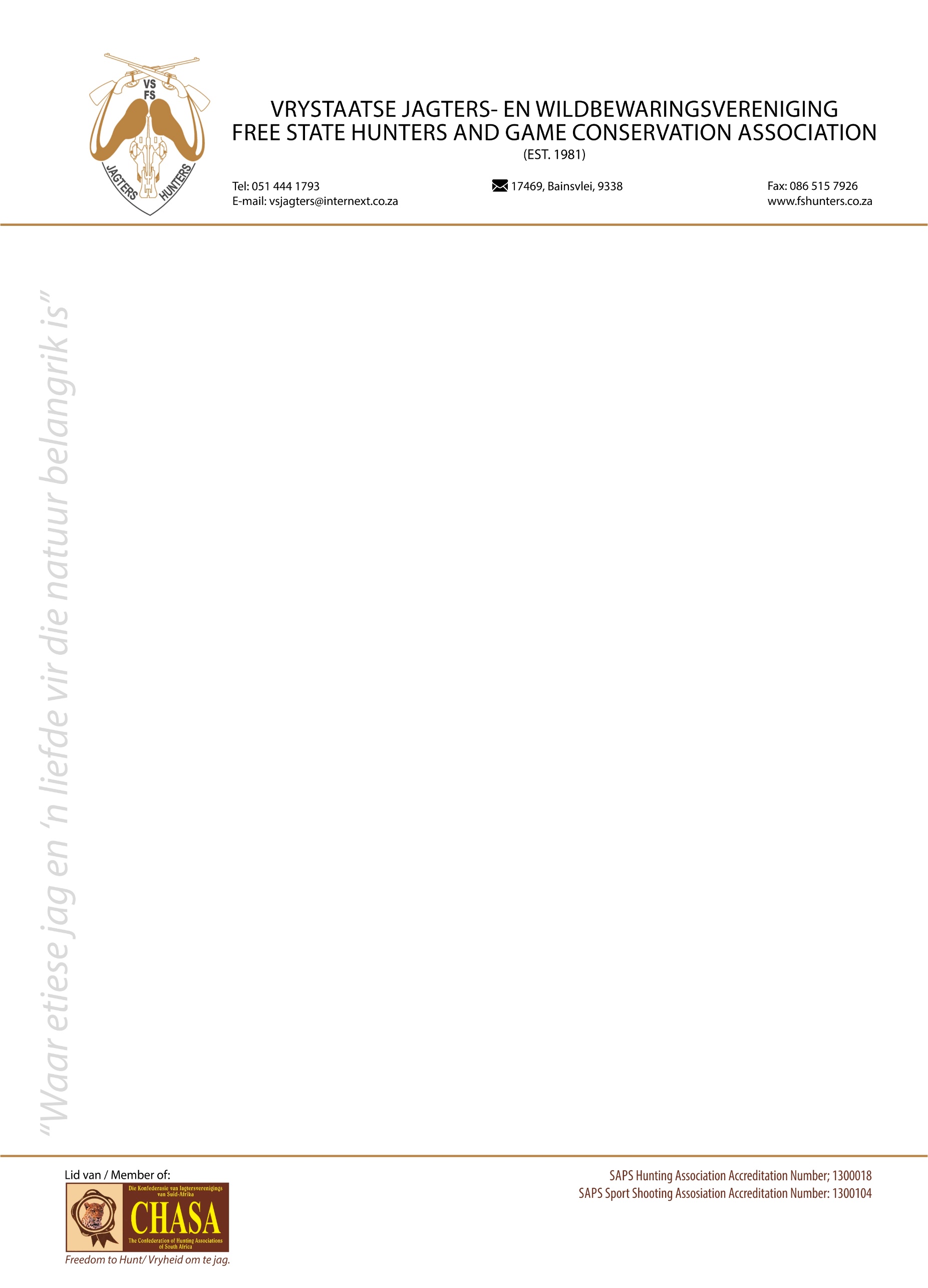 GEAGTE TOEGEWYDE JAGTERI/S: STATUS AS TOEGEWYDE JAGTER NAKOMING VAN WETLIKE VERPLIGTINGEIndien u gekwalifiseer het as Toegewyde Jagter en as sodanige by Chasa en die Suid Afrikaanse Polisie ge-akkrediteer is, moet daar jaarliks voldoen word aan die Wetlike bepalings rakende hierdie status.Vir kennisname bevestig ons weereens dat om u status as Toegewyde Jagter in die rekords van die Suid Afrikaanse Polisie te behou, moet u:U ledegelde aan Vrystaatse Jagters en Natuurbewarings Vereniging volop betaald wees; enMoet u ten minste 3 (DRIE) van u tak van die Vrystaat Jagters en Natuurbewaringsverening se jaarlikse aktiwiteite bywoon, by gebreke waarvan daar ‘n plig op u rus om indien u nie die verpligte aantal aktiwiteite (3 aktiwiteite) kan bywoon nie, ‘n beedigde verklaring te maak, waarin u verklaar dat u wel aan ander aksies, jagtogte of jagverwante aktiwiteite deelgeneem het.(HIERBY AANGEHEG ‘N BLANKO VERKLARING  U HIERMEE BEHULPSAAM TE WEES).Geliewe daarop te let dat die onus om aan hierdie vereistes te voldoen op u rus en dit u plig is om seker te maak dat u aan gemelde vereistes voldoen.Die takke se bestuur lewer jaarliks verslag van die lede se bywoning aan jagverwante aktiwiteite van die afsonderlike takke, maar indien u nie sodanige aktiwiteite kan bywoon nie, moet u, indien u, u status as Toegewyde Jagter wil behou, voor of op 31 Desember van elke jaar u ledegelde betaal, en die aangehegte beëdigde verklaring maak, rakende u ander jagverwante aktiwiteite en dieselfde by die Hoofkantoor van Vrystaatse Jagters en Natuurbewaringsverening inhandig.Die uweJA MEINTJES/VOORSITTERAFSKRIF ONTVANG OP: ……………………………………………..VOLLE NAAM: ………………………………………………………….   LIDNR: ………..